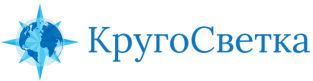 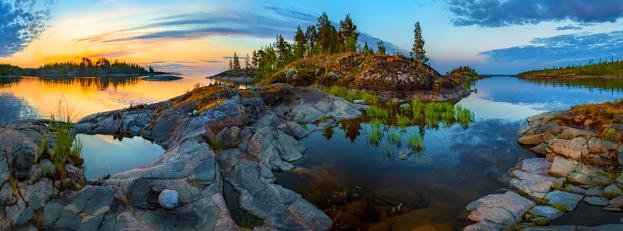 Карелия с Павлом Бабинцевым9 — 15 августа 2021Едем в Карелию:На самый экстравагантный музыкальный фестиваль! Будем слушать живую классическую музыку в декорациях мраморных скал на фестивале «Ruskeala Symphony». В страну лесов, озер и скал! Будем обнимать многовековые деревья, пить воду из горных водопадов и управлять парусами старинной ладьи. В республику с запутанной историей! Будем читать название улиц на финском, разбирать надписи на шведском и смотреть телевидение на карельском языке. В святые места язычников и православных! Будем бить в бубен шамана, ходить по старинным капищам и общаться с валаамскими старцами. В путешествие длинною в 700 километров! Будем передвигаться на парусных лодках, катерах, старинном паровозе и современном минивене. 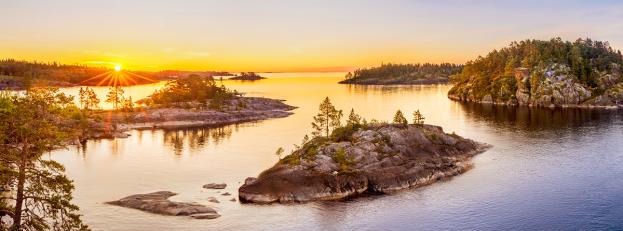 А ещё…Побываем на классическом концерте в знаменитом мраморном карьере Рускеала и почувствуем мощь карельской природы через симфоническую музыку. Проведем день на Кижах, познакомимся с островитянами и зайдем в старинную церковь, построенную великим мастером Нестором. Пересечем Онежское озеро на древнем паруснике и устроим пикник на необитаем острове. Пройдем обряд инициации в культуру карелов и узнаем их историю в местном этнографическом музее Петрозаводска. Погоняем на катерах по лабиринтам ладожских шхер, насобираем грибов, наловим рыбы и приготовим обед на костре.  Увидим остров Ваалам и получим благословенье от настоятеля подворья. Расшифруем древние петроглифы и узнаем что-то новое о себе.Пройдем по оборонительной линии Маннергейма и побываем в финском подземном бункере внутри скалы. Посетим старинную финскую усадьбу в стиле «модерн», вспомним Рериха, Репина, Андреева и поговорим о богемной жизни в Княжестве Финляндском в начале 20-ого века.  Побываем в глухих деревнях с 500-летней историей и познакомимся с их жителями.Окунемся в эпоху викингов и узнаем историю завоеваний карельских земель. Попробуем гастрономическую кухню карелов и выпьем травяные настойки вепсов.ПРОГРАММА:9 августаПрилет в Петрозаводск.Трансфер из аэропорта.Размещение в отеле «Фрегат» 4*.Обед-знакомство.Экскурсия по Петрозаводску.Национальный музей Республики. 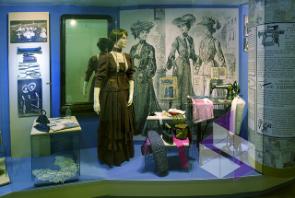 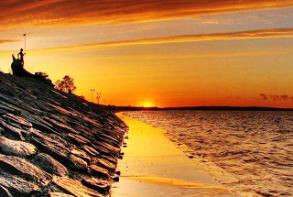 10 августаПоездка на метеоре на остров Кижи — жемчужину Заонежья, расположенную среди Кижских шхер.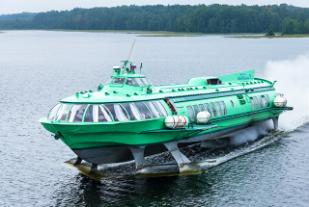 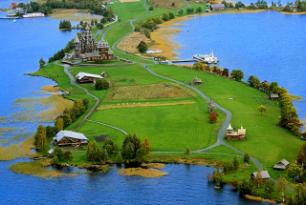 Главной достопримечательностью острова является музей деревянного зодчества, в центре которого расположен ансамбль Кижского погоста.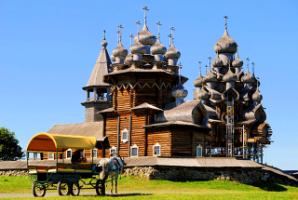 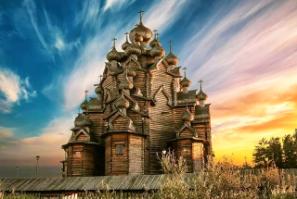 Во время экскурсии по острову посетим традиционный дом крестьянина, узнаем много нового о карельских ремеслах и традициях, послушаем колокольные звоны и увидим одну из главных православных святынь Русского Севера — церковь Воскрешения Лазаря. 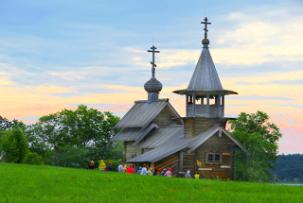 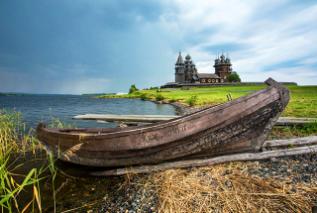 Посещение Преображенской церкви. Чаепитие в ресторане на острове. 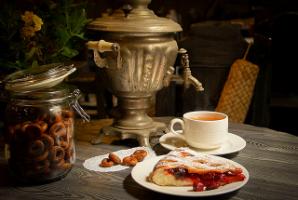 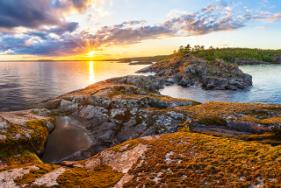 Вечером возвращение в Петрозаводск.11 августаЭкскурсия на Ивановские острова на деревянной ладье. По пути экипаж судна расскажет об озере, береговой линии и множество других интересных фактов. 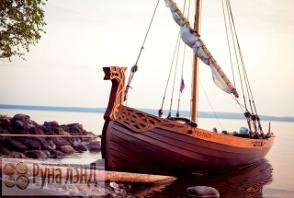 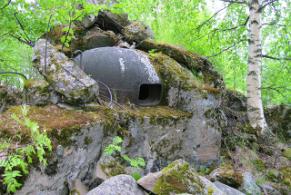 По прибытию прогуляемся к ДОТам и маяку. Обед-пикник у костра, разводить который будем по древней технике. Попробуем на вкус карельскую выпечку — традиционные калитки. 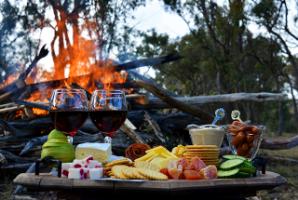 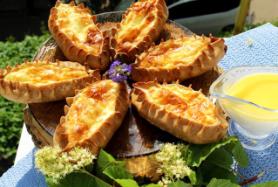 Любители рыбалки могут взять с собой снасти и порыбачить с берега. Здесь водятся хариус и окунь. 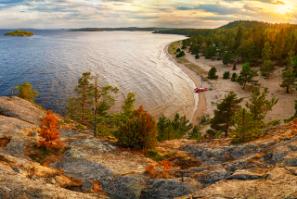 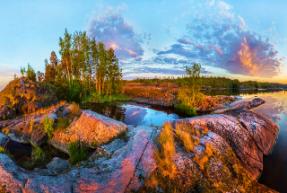 Вечером вернемся в город. 12 августаЧек аут.Переезд в самый красивый уголок Карелии — Приладожье.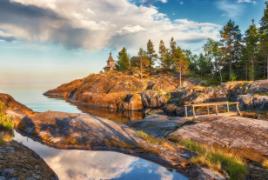 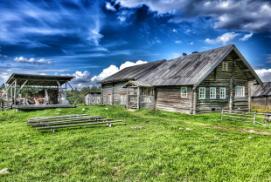 Обед в национальной деревне Кинерма.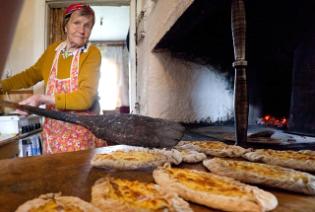 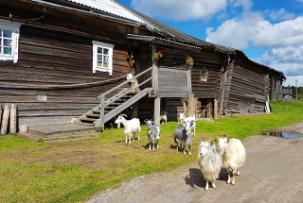 По пути заедем к водопаду «Белые мосты» (Юканкоски), который по праву считается одной из главных достопримечательностей Карелии. Он расположен в глубине леса, так, что уже сама прогулка к нему будет красивым приключением. К этому природному краю можно добраться по лесной дороге. Водопад «Белые мосты» — один из самых высоких водопадов Карелии. Его общая высота составляет почти 20 метров. С невероятной скоростью огромные массы воды здесь падают с гранитных уступов. А пейзаж, который они создают, воистину завораживает. 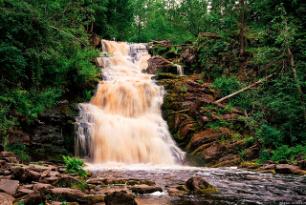 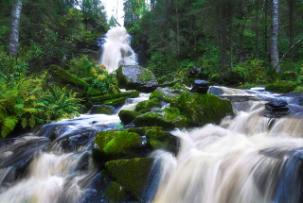 Прибытие в Сортавалу. Посещение «Дома Берга», дегустация карельских продуктов.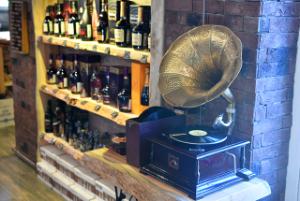 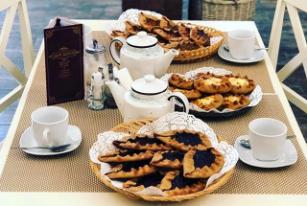 Размещение в отеле «Дача Винтера».13 августаЭкскурсия на катерах по Ладожскому озеру. Начнем с острова Валаам.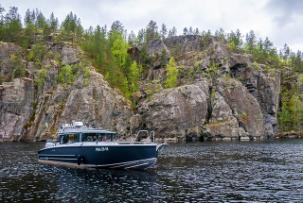 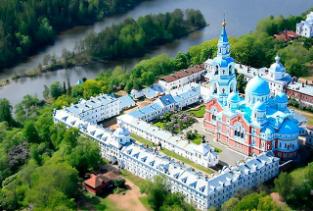 Валаам — Северный Афон — святая обитель, волшебная земля. В свое время на Валламе любили бывать Рерих, Шишкин, Куинджи, Тютчев, представители династии Романовых, видные церковные деятели. Продолжение прогулки — по Ладожским шхерам. Погрузимся в мир красивейшей природы, скалистых островов, вдохновляющие виды сужений Ладожского озера. 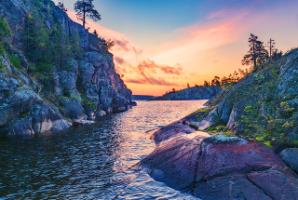 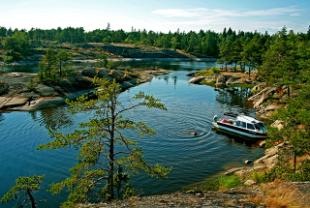 На одном из островов сделаем остановку, чтобы в свободном формате прогуляться, полноценно насладиться этими местами, пофотографироваться, порыбачить, пособирать грибы и травы. 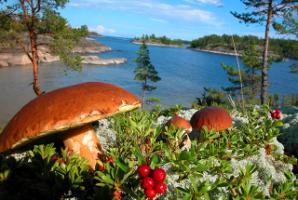 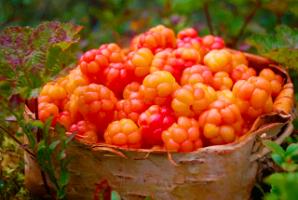 Пикник на природе.  Вечером возвращение в отель.14 августаТрансфер на ж/д вокзал Сортавалы, отправление на ретро-поезде в горный парк Рускеала.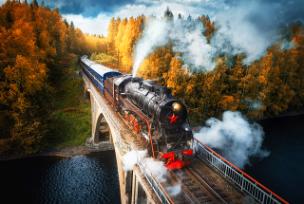 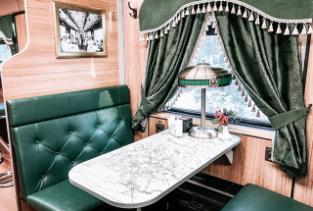 Прогулка по горному парку, посещение фестиваля «Ruskeala Symphony».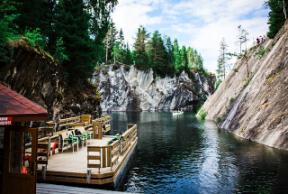 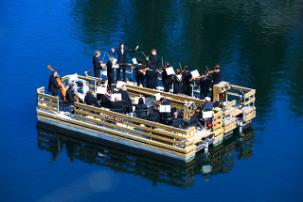 Возвращение в Сортавалу, в пути остановка на Водопадах Ахинкоски, где снимался всеми любимый фильм «А Зори здесь тихие…». 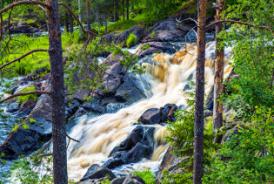 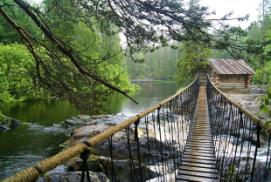 Посещение «Валаамского Подворья» в деревне Красная Горка.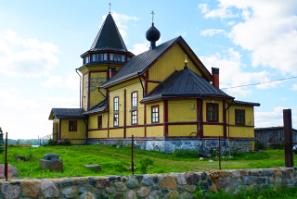 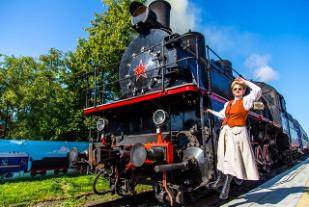 Возвращение в отель.15 августаСвободное время, отдых.Экскурсия в музей «Винтера», расположенный на территории отеля.Чек аут.Выезд в Санкт-Петербург.По пути заедем в Лахденпохье, увидим «Гору Филина».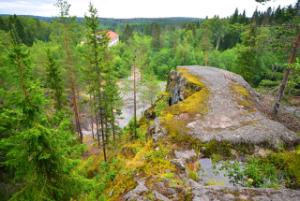 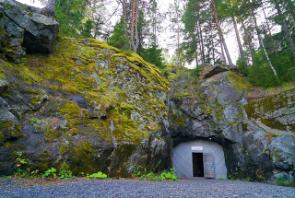 Следующая остановка: музей «Кирьяж» в Куркиекки.  А финальную остановку мы запланировали на берегу Ладожского озера в тихом уединённом месте — у маяка Вуохенсало. 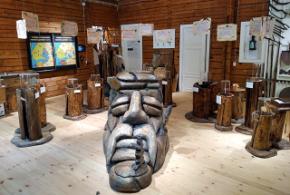 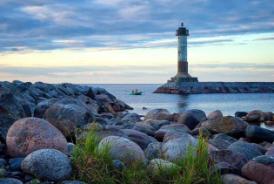 Прибытие в Санкт-Петербург на Московский вокзал.Отправление на вечернем сапсане в Москву.СТОИМОСТЬ:Стоимость путешествия: 165 000 рублей (за 1 человека). 155 000 рублей*.*При полной оплате путешествия до 30.04.2021 включительно.Доплата за одноместное размещение: 19 600 рублей.Стоимость включает: авторская программа и сопровождение эксперта, двухместное размещение в отелях по программе, входные билеты на все мероприятия программы, все трансферы по программе.**Стоимость не включает: авиаперелет Москва — Петрозаводск, ж/д билет Санкт-Петербург — Москва, обеды и ужины, страховка.**Организатор тура оставляет за собой право на изменение отелей и программы в одностороннем порядке, при сохранении равнозначного уровня отелей и полного объема исполнения программы или равнозначной замены части программы.Знаете таких людей, про которых говорят «душа компании»? Один из них — перед вами. Выходец из театральной семьи, Павел привносит в каждое путешествие элемент театрализованного действия и режиссирует впечатления участников. С ним весело, душевно, познавательно, а еще всегда попадаешь в места «только для своих». Коренной петербуржец, он пошел по стопам родителей и закончил Театральную Академию Санкт-Петербурга.  12 лет работал в организациях культуры в Швейцарии и Франции. Входил в организационные комитеты фестивалей Montreux Jazz, Cully Jazz, Cite (Lausanne), Paleo (Nyon). Работал в театрах и продюсером российского турне спектаклей великой Ани Жирардо. Создавал совместные проекты между швейцарскими и российскими театрами. Обошел вдоль и поперек все побережья озера Леман и успел пожить почти во всех городах этого региона. Поэтому с одинаковой легкостью он проводит своих гостей в закулисье любого театра, мастерские художников и бэкстейжи музыкальных фестивалей, устраивает частные органные концерты и пикники от местных жителей в швейцарской деревне.В России Павел руководит своим коммуникационным агентством в Петербурге и работает режиссером для ФК «Зенит» и «Хоккейной классики» на стадионе «Газпром Арена». В 2018 году он был главным режиссером Русского дома на Олимпиаде в Корее. Но, главной страстью Павла остаются экскурсии и путешествия, в которых он рассказывает и показывает участникам Эрмитаж и Русский музей, уличное искусство и соборы своего родного города на Неве, а также Сартавалу и Женеву, Кижи и Лозанну, Валаам и Базель.Путешествовать с человеком, которому открываются все тайные двери и который организует путешествия и экскурсии из любви и страсти, а не по «производственной обязанности» — это особый стиль отдыха, который точно стоит попробовать!ОТЕЛИ ПО ПРОГРАММЕ:Отель «Фрегат», Петрозаводск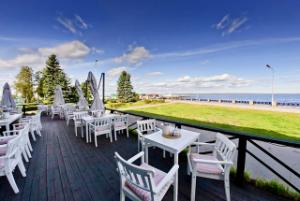 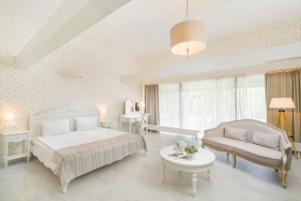 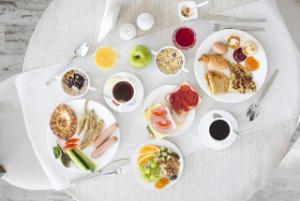 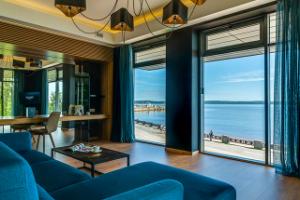 Отель «Дача Винтера», Сортавала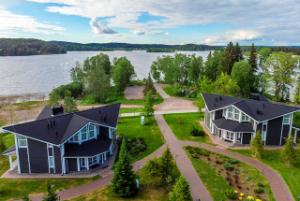 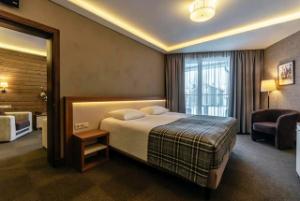 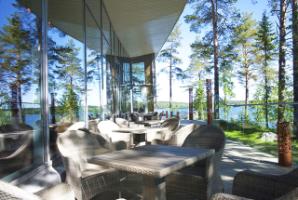 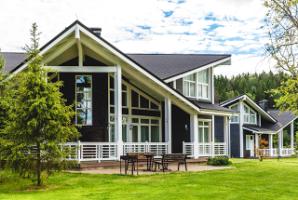 Справки и бронирование тура: 
+7 960 187 89 50 — Светлана ВахтельАвтор и ведущий программы путешествия: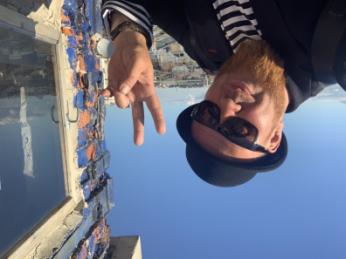 ПавелБАБИНЦЕВEvent-режиссер, продюсер